EdgeX Security WG Meeting 08/04/2020Attendees: 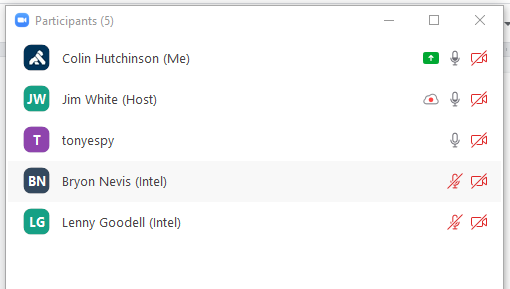 AgendaAction Items from last meetingAction item: after the ssh tunneling guide lands in example repo double check external-device-security-examples is deleted (Colin)Action item: pressure folks to review https://github.com/edgexfoundry/edgex-docs/issues/132Action item: asynchronous determine delta between tribal knowledge vs what’s documentedKnowledge share session check if Tingyu can attend / participateInvestigate Kong w and without a datastore in EdgeX target to Ireland (Colin/Tony). Start a wiki page migrate the conclusion to an ADRColin tryout the JWT setup with EdgeXReview project dashboard: https://github.com/orgs/edgexfoundry/projects/28Options:hbagdi/go-kong could replace EdgeX <=> Kong boilerplatedb-less declarative kong via yamlhbagdi/deck kong via yaml  with a datastoreAction item: Colin needs developer-scripts and edgex-docs (Jim White)Action item: Jim Wang to merge his PR to the example repository ( in a /security/remote_devices folder but allow discussion during PR )NotesAction Item: Bump vulnerable dependencies in https://github.com/edgexfoundry/device-bacnet-c (gnutls, musl) Jim WhiteAction Item: aim for next security working group meeting to resolve and settle https://github.com/edgexfoundry/edgex-docs/pull/141. Post to slack channel that it’s last call ( Colin )Action Item: gently nudge folks to review https://github.com/edgexfoundry/edgex-go/pull/2574 ( Colin )